INDICAÇÃO N.º 2341/2019Ementa: Efetuar retirada de restos de poda de árvore na rua das Alfazemas, Jardim Paraíso.Senhor Presidente:			O Vereador FRANKLIN, solicita que seja encaminhado ao Excelentíssimo Senhor Prefeito Municipal a seguinte indicação:Efetuar a retirada de restos de poda de árvore na rua das Alfazemas, defronte ao número 452, no bairro Jardim Paraíso. Justificativa:			Moradores dessa região procuraram este vereador para solicitar providências. (foto em anexo)Valinhos, 13 de agosto de 2019.Franklin Duarte de LimaVereador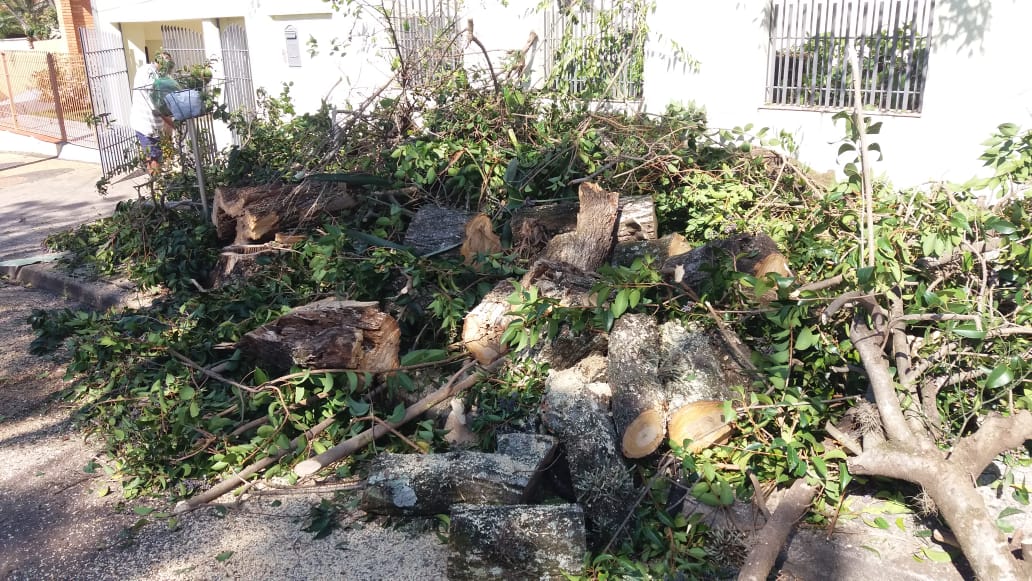 